Name:  ___________________________  Week of:  _________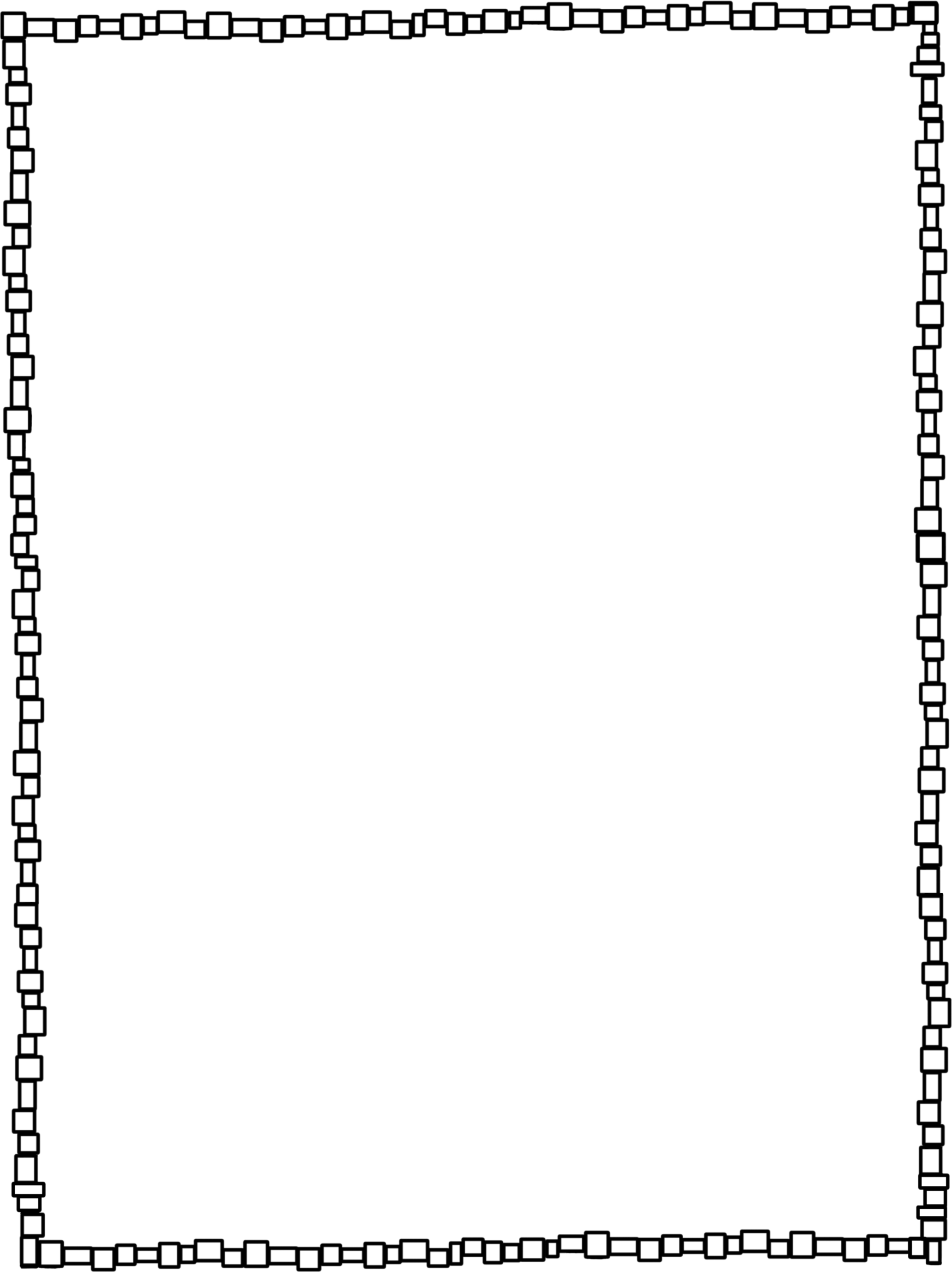 